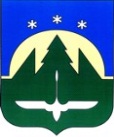 МУНИЦИПАЛЬНОЕ ОБРАЗОВАНИЕГОРОДСКОЙ ОКРУГ ГОРОД ХАНТЫ-МАНСИЙСКДЕПАРТАМЕНТ ОБРАЗОВАНИЯ АДМИНИСТРАЦИИ МУНИЦИПАЛЬНОЕ БЮДЖЕТНОЕ ДОШКОЛЬНОЕ ОБРАЗОВАТЕЛЬНОЕ УЧРЕЖДЕНИЕ«ДЕТСКИЙ САД №17 «НЕЗНАЙКА»«Роль дидактических игр в формировании элементарных математических представлений у детей средней группы».                                                                                       Подготовила:                                                                                                     воспитатель Скобелкина Н.С.Ханты-Мансийск.2017Консультация для родителей.«Поиграй со мной!» - как часто слышим мы эту просьбу от своих детей. И  сколько радости они получают, когда мы, отодвигая домашние дела, соглашаемся хоть на несколько минут с ними поиграть. Задумывались ли вы, почему дети любят играть? Что дает игра ребенку? Игра - это не только удовольствие и радость для ребёнка, что само по себе очень важно. Игра средство познания окружающего мира.«Без игры нет и не может быть полноценного умственного развития. Игра – это огромное светлое окно, через которое в духовный мир ребенка вливается живительный поток представлений, понятий. Игра – это искра, зажигающая  огонек пытливости и любознательности». В.А. Сухомлинский.Для детей дошкольного возраста игра имеет исключительное значение: игра для них – учеба, игра для них – труд, игра для них - серьезная форма воспитания. В игре ребенок приобретает новые знания, умения, навыки. Игры, способствующие развитию восприятия, внимания, памяти, мышления, развитию творческих способностей, направлены на умственное развитие дошкольника в целом.В игре удаётся  привлечь внимание детей к таким предметам, которые в обычно неигровых условиях их не интересуют и на которых очень трудно сосредоточить внимание. Наиболее трудным предметом для детей дошкольного возраста является математика.Формированию у детей математических представлений способствует использование разнообразных дидактических игр. Дидактические игры – игры, в которых познавательная деятельность сочетается с игровой деятельностью.Дидактическая игра – явление сложное, но в ней отчётливо обнаруживается структура. Одним из элементов игры является дидактическая задача, которая определяется целью обучающего и воспитательного действия. Вторым элементом является содержание. Успешность игры – в её результативности, поэтому подготовка к игре – это уточнение имеющего багажа и умений или формирование их. Третьим элементом игры являются правила. Они определяют характер и способ игровых действий, организуют и направляют поведение детей. Четвёртый элемент – игровые действия, поступки,   каждый участник игры для достижения результата. Они активизируют интерес к дидактической игре. Пятый элемент – результат. Показатель уровня достижения детей в усвоении знаний, и развитие умственной деятельности, взаимоотношений.     Дидактическая игра лишь отчасти отвечает требованиям полной системности знаний: иногда это – «взрыв удивления» детей от восприятия чего-то нового, неизведанного; иногда игра – это «поиск и открытие», и всегда игра – это радость, путь детей к мечте. Наполненность обучения эмоционально-познавательным содержанием – особенность дидактической игры.      При использовании дидактических игр широко применяются различные предметы и наглядный материал, который способствует тому, что занятия проходят в веселой, занимательной и доступной форме. Для формирования элементарных математических представлений у дошкольников используются следующие виды дидактических игр:1. Игры с предметами: «Собери пирамидку», «Собери матрешку», «Построй башенку» и т. п. Задача этих игр – способствовать закреплению качеств предметов (величина, форма, цвет). 2. Игры для сенсорного развития:- на закрепление цвета предмета: «Разноцветные бусы», «Поставь букет в вазу», «Угостим медведя ягодой» и т. п. Играя в эти игры, дети учатся группировать, соотносить предметы по цвету;- на закрепление формы предмета: «Какой это формы? », «Круг, Квадрат», «Заплатки для коврика», «Заштопай штанишки» и т. п. В этих играх дети учатся различать, группировать предметы по форме, вставлять предметы данной формы в соответствующие для них отверстия. - на закрепление величины предмета: «Большие и маленькие», «Какой мяч больше», «Угостим мишку» и т. п. Эти игры учат детей различать, чередовать, группировать предметы по величине.3. Игры с крышками от бутылок: «Воздушные шары», «Солнечная поляна», «Подбери колеса для машины» и т. п. Эти игры учат детей различать, группировать, чередовать предметы по цвету, величине.     Важно отметить, что каждая игра дает упражнения полезные для умственного развития детей и их воспитания. Благодаря играм удается сконцентрировать внимание и привлечь интерес даже самых несобранных детей дошкольного возраста. В начале их увлекают только игровые действия, а затем и то, чему учит та или иная игра. Постепенно у детей пробуждается интерес и к самому предмету обучения.     Роль дидактических игр в формировании элементарных математических представлений у младших дошкольников очень велика. Они помогают ребенку узнать, как устроен окружающий мир, и расширить его кругозор.В результате систематической работы у детей появился устойчивый интерес к приобретению математических знаний.

Литература.Михайлова З.А. Игровые занимательные задачи для дошкольников: М. Просвещение, 1990.Перова М.Н. Дидактические игры и упражнения по математике.- 2-е изд.-М.: Просвещение , Учебная литература, 1996.Петерсон Л.Г., Холина Н,П, Раз-ступенька, два ступенька… - М.: Баласс , 2004.